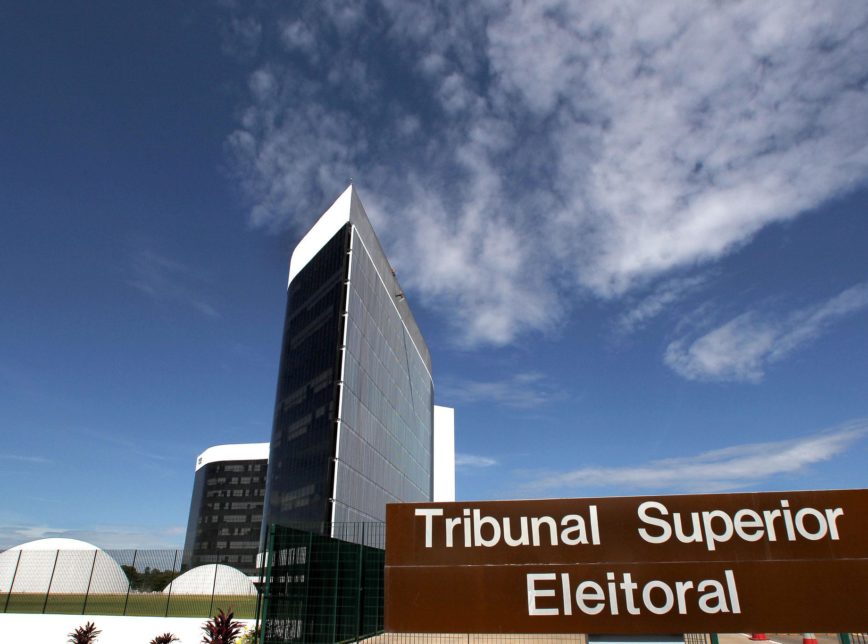 TSE